			Dokumentnamn	Nr	Sidnr	BESLUT	 N1	1 (1)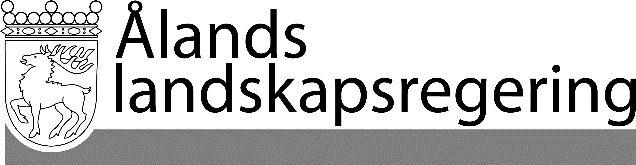 	Datum	Dnr	6.10.2021	ÅLR 2018/5016		Europeiska Unionen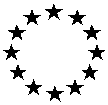 	Emmaus Åland r.f. 	Att: Robert Jansson	PB 85	22101 MARIEHAMNHänvisningStödfinansiering inom ramen för Ålands strukturfondsprogram 2014-2020KontaktpersonProgramansvarig Tomas FellmanÄrendeåterkrav av stöd beviljat genom delfinansieringfrån europeiska socialfonden och Ålands landskapsregering inom ramen förålands operativa program 2014-2020BeslutLandskapsregeringen har den 6 oktober 2021 beslutat med stöd av näringsstödslagen för landskapet Åland 12 § 1 mom punkt 1 samt 17 § 1 mom punkterna 5 och 7, landskapslag (1988:50) om lån, räntestöd och understöd ur landskapets medel samt om landskapsgaranti återkräva 369,59 euro av till Emmaus Åland r.f. utbetalt ESF-stöd för förverkligande av utbildningsprojektet ”Växtkraft”. EU-andelen av återkravet uppgår till 184,79 euro och landskapsregeringens andel uppgår till 184,80 euro.Beslutet om återkrav motiveras med att det i samband med delredovisning 1 i ovan nämnda projekt har uppdagats att stöd felaktigt utbetalats för kostnader som inte är stödberättigande. Kostnaderna uppgående till totalt 369,59 euro har därför bedömts i sin helhet som icke stödberättigande.Den största andelen av kostnaderna som är föremål för återkrav 360,18 euro är semesterpremie som inte hör till denna projektperiod och är därmed inte en stödberättigad kostnad. ANVISNING OM RÄTTELSEYRKANDEOm Ni är missnöjd med detta beslut kan Ni inom 21 dagar efter det att Ni mottagit beslutet, skriftligen begära rättelse hos landskapsregeringen. Rättelse ska begäras hos landskapsregeringen innan besvär kan anföras hos Ålands förvaltningsdomstol.   Av ett rättelseyrkande ska framgå:• ändringssökandens namn och hemkommun,• det beslut i vilket ändring söks, till vilka delar ändring söks, vilka ändringar som yrkas och de grunder på vilka ändring yrkas samt• den postadress och det telefonnummer till vilka meddelanden i saken kan tillställas ändringssökanden.Om ändringssökandens talan förs av sökandens lagliga företrädare eller ombud eller om någon annan person har uppgjort rättelseyrkandet, ska även denna persons namn och hemkommun uppges. Ändringssökanden, den lagliga företrädaren eller ombudet ska underteckna rättelseyrkandet.Vid delgivning per post genom brev anses ett beslut om stöd ha mottagits på den sjunde dagen efter avsändandet, om inte mottagaren visar att delgivningen har skett senare. Vid elektronisk delgivning anses ett beslut ha mottagits den tredje dagen efter den dag det elektroniska meddelandet som innehåller beslutet finns till mottagarens förfogande, om inte en tillförlitlig redogörelse ges om att det elektroniska meddelandet har nått mottagaren vid en senare tidpunkt till följd av att datakommunikationsförbindelserna inte har fungerat eller till följd av en annan liknande omständighet. Till rättelseyrkandet ska fogas:• det beslut i vilket ändring söks, i original eller som kopia,• intyg över vilken dag beslutet har delgivits eller annan utredning över när besvärstiden har börjat,• de handlingar som ändringssökanden åberopar till stöd för sina yrkanden, om dessa inte redan tidigare har lämnats till landskapsregeringen och• fullmakt för eventuellt ombud, om ombudet inte är en advokat eller ett offentligt rättsbiträde.Rättelseyrkande ska lämnas till Ålands landskapsregering på adressen Ålands landskapsregering, PB 1060, AX-22111 MARIEHAMN, eller elektroniskt på adressen registrator@regeringen.ax.Lagstiftning och principerSjälvstyrelselag för Åland (ÅFS 71/1991) 18 § 22 pNäringsstödslag för landskapet Åland (ÅFS 110/2008)Landskapslag (1988:50) om lån, räntestöd och understöd ur landskapets medel samt om landskapsgarantiFörvaltningslag (2008:9) för landskapet ÅlandAv landskapsregeringen årligen fastställda direktiv för förverkligandet av landskapets budgetLandskapslag (1994:43) angående tillämpning i landskapet Åland av lagen om offentlig upphandling, ändrad genom (50/2007)Landskapsförordning (1998:101) om offentlig upphandlingLandskapsregeringens beslut (2015:52) gällande vissa upphandlingarLandskapsförordning (2014:12) om verkställighet av landskapets budgetLandskapsregeringens principer för handläggning och beviljande av stöd till näringslivet avseende näringsavdelningens allmänna byrås moment i landskapets budget av den 9.9.2014.Landskapsregeringens stödordning gällande utbildningsstöd till företag, anmäld till kommissionen den 3.3.2015 Landskapsregeringens beslut om stödberättigande utgifter av den 21.4.2015.Byråchef			Susanne StrandFinansieringshandläggare	Tomas FellmanFÖR KÄNNEDOM	Linnéa Johansson		Christel Lindholm		Matias Sommarström		Marika Björkman		Bodil Karlsson